附件5 湖南省职工基本医疗保险门诊慢特病待遇资格认定申请表信用承诺书本人保证提供资料为本人看病就医资料真实合法有效，如有弄虚作假行为，本人愿意承担由此产生的后果及应承担的法律责任。申请人签名：                             年      月      日姓名性别年龄年龄身份证件号码：身份证件号码：身份证件号码：身份证件号码：身份证件号码：联系电话：联系电话：联系电话：申请病种情况1、申请慢特病病种：                    并发症（合并症）        1、申请慢特病病种：                    并发症（合并症）        1、申请慢特病病种：                    并发症（合并症）        1、申请慢特病病种：                    并发症（合并症）        1、申请慢特病病种：                    并发症（合并症）        1、申请慢特病病种：                    并发症（合并症）        1、申请慢特病病种：                    并发症（合并症）        申请病种情况申请病种情况2、诊断依据2、诊断依据2、诊断依据2、诊断依据2、诊断依据2、诊断依据2、诊断依据申请病种情况申请病种情况3、治疗情况（用药方案）：3、治疗情况（用药方案）：3、治疗情况（用药方案）：3、治疗情况（用药方案）：3、治疗情况（用药方案）：3、治疗情况（用药方案）：3、治疗情况（用药方案）：申请病种情况申请病种情况医师签名：医师签名：医师签名：受理意见以上资料已核实，真实有效。以上资料已核实，真实有效。以上资料已核实，真实有效。以上资料已核实，真实有效。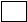 同意受理同意受理受理意见以上资料已核实，真实有效。以上资料已核实，真实有效。以上资料已核实，真实有效。以上资料已核实，真实有效。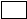 不同意受理不同意受理受理意见受理机构名称受理机构名称受理机构名称受理机构名称受理机构名称受理机构名称受理机构名称受理意见受理意见（盖章）（盖章）受理意见年月    日初审意见初审通过初审意见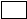 初审不通过   不通过原因：                 初审不通过   不通过原因：                 初审不通过   不通过原因：                 初审不通过   不通过原因：                 初审不通过   不通过原因：                 初审意见                         初审医疗机构（盖  章）                                                           初审医疗机构（盖  章）                                                           初审医疗机构（盖  章）                                                           初审医疗机构（盖  章）                                                           初审医疗机构（盖  章）                                                           初审医疗机构（盖  章）                                  初审意见年    月    日复核意见专家复核意见：                                         专家复核意见：                                         专家复核意见：                                         专家复核意见：                                         专家复核意见：                                         专家复核意见：                                         专家复核意见：                                         复核意见专家1签名：          专家1签名：          专家1签名：          专家2签名：          专家2签名：          专家2签名：          复核意见年   月    日复核意见复核不通过原因：                                       复核不通过原因：                                       复核不通过原因：                                       复核不通过原因：                                       复核不通过原因：                                       复核不通过原因：                                       复核不通过原因：                                       复核意见